Programme d’enseignement optionnel d’arts de seconde générale et technologiqueSommairePréambule commun aux enseignements artistiquesArts plastiquesPréambule commun aux enseignements artistiques optionnels en classe de secondeLes enseignements artistiques proposés au lycée s’inscrivent dans la continuité de ceux suivis dans le cadre de la formation générale obligatoire (arts plastiques, éducation musicale et chant choral, histoire des arts) enrichie des expériences proposées par des dispositifs d’éducation artistique et culturelle dans de nombreux domaines. En classe de seconde, les élèves qui le souhaitent peuvent continuer de développer cette dimension artistique, composante de leur formation générale. Ils ont le choix entre les arts du cirque, les arts plastiques, le cinéma-audiovisuel, la danse, la musique, l’histoire des arts et le théâtre.Les enseignements optionnels conduisent les élèves à percevoir et apprécier le rôle, la valeur et la vitalité des arts dans les sociétés du passé comme dans le monde actuel. Ils leur offrent la possibilité de développer, par la rencontre des œuvres et des artistes, un regard sensible, éclairé et critique sur le monde, d’affiner leur jugement esthétique, d’acquérir des compétences et connaissances techniques, artistiques et culturelles dans chacun des domaines artistiques proposés. Ils visent également à susciter le plaisir que procurent la pratique artistique dans la pluralité de ses formes, la découverte, la création, l’étude, la recherche et la réflexion sur les œuvres d’hier et d’aujourd’hui.En classe de seconde, les enseignements artistiques s’inscrivent pleinement dans la formation générale du lycéen. Ils contribuent au développement des compétences orales à travers notamment la pratique de l’argumentation. Celle-ci conduit à préciser sa pensée et à expliciter son raisonnement de manière à convaincre. Ils visent également à éclairer chaque élève sur les choix qu’il doit effectuer en cours d’année en vue de son entrée en cycle terminal. Ils participent ainsi à la construction du projet personnel de formation et d’orientation de l’élève.Selon des équilibres variables liés à la nature spécifique de chaque domaine étudié, les programmes définissent les compétences visées et les questionnements ; ils identifient les principales situations d’enseignement tout en laissant aux professeurs la liberté d’adapter l’organisation et la progression pédagogiques aux capacités variées des élèves et à leurs attentes particulières. Selon des modalités qui leur sont propres, les enseignements artistiques tirent parti des ressources de l’établissement et des partenaires culturels. Ils peuvent s’appuyer sur les dispositifs complémentaires relevant de l’éducation artistique et culturelle.Arts plastiquesPréambule spécifique à l’enseignement optionnel d’arts plastiques en classe de secondeL’enseignement des arts plastiques au lycée a pour principe l’exercice d’une pratique plastique en relation étroite avec la construction d’une culture artistique. Fondé sur la création artistique, il met en relation les formes contemporaines avec celles léguées par l’histoire de l’art. Il couvre l’ensemble des domaines où s’inventent et se questionnent les formes. Dessin, peinture, sculpture, photographie, architecture, création numérique, nouvelles attitudes des artistes, nouvelles modalités de production des images, relèvent du travail des arts plastiques. Ils constituent un point d’appui pour le design.Prenant en compte cette pluralité de domaines, de langages et de moyens, de processus et de pratiques, il fait découvrir la diversité des œuvres. Il permet d’appréhender le fait artistique dans sa globalité : œuvres, démarches et pratiques, contextes et conditions de création, présentation et réception.En classe de seconde, cet enseignement s’inscrit dans la continuité de celui du collège. Il poursuit le développement des compétences et des savoirs travaillés au cycle 4 et en introduit de nouveaux. Il permet de développer une pratique plastique plus autonome, ambitieuse et aboutie. Mobilisant des situations variées, suscitant des approches diversifiées, il engage les élèves dans une dynamique d’expérimentation, d’exploration, de recherche et d’invention. Encourageant les projets individuels et collectifs, il suscite des expériences sensibles avec la création artistique et nourrit la réflexion sur l’art.L’enseignement des arts plastiques accompagne les élèves dans leurs choix d’orientation, de la seconde à la fin du cycle terminal, dans la perspective des études supérieures. Les savoirs construits et les modalités pédagogiques propres à cet enseignement enrichissent le parcours des élèves des dimensions créatives, sensibles et culturelles requises après le baccalauréat. Cet enseignement contribue, plus spécifiquement, à consolider le profil scolaire d’élèves souhaitant s’engager vers des études en arts plastiques, arts visuels ou vers des domaines artistiques voisins.L’enseignement des arts plastiques est conduit par des professeurs spécialistes. S’il n’est pas obligatoire, le partenariat avec des institutions artistiques et culturelles ou des artistes peut être envisagé à l’initiative du professeur. En fonction de ses projets et des opportunités, seul ou dans des actions pluridisciplinaires, il peut notamment tirer parti de ressources de proximité.Enjeux et objectifsEn classe de seconde, l’enseignement optionnel d’arts plastiques a pour principaux enjeux et objectifs :de développer et d’étayer la pratique plastique et artistique de l’élève ;d’enrichir la culture artistique et d’élargir les représentations culturelles des élèves ;de rendre attentif aux données et aux dimensions sensibles des pratiques plastiques ;de développer de la curiosité pour la création artistique et la culture en général ;d’accompagner l’élève dans les choix qu’il effectue concernant son parcours de formation au lycée ainsi que ceux portant sur son orientation vers les études supérieures.Compétences travailléesLes compétences travaillées en classe de seconde s’inscrivent dans la continuité de celles du collège. Elles en reprennent les éléments structurants et s’organisent autour de nouveaux questionnements. Elles y interagissent selon des modalités, des articulations et des intensités diverses, liées à la démarche pédagogique du professeur, aux pratiques des élèves ainsi qu’aux projets conduits.Pratiquer les arts plastiques de manière réflexiveExpérimenter, produire, créerChoisir et expérimenter, mobiliser, adapter et maîtriser des langages et des moyens plastiques variés dans l’ensemble des champs de la pratique.S’approprier des questions artistiques en prenant appui sur une pratique.Recourir à des outils numériques de captation et de production à des fins de création artistique.Exploiter des informations et de la documentation, notamment iconique, pour servir un projet de création.Mettre en œuvre un projet artistique individuel ou collectifConcevoir, réaliser, donner à voir des projets artistiques.Se repérer dans les étapes de la réalisation d’une production plastique, en anticiper les difficultés éventuelles pour la faire aboutir.Faire preuve d’autonomie, d’initiative, de responsabilité, d’engagement et d’esprit critique dans la conduite d’un projet artistique.Confronter intention et réalisation pour adapter et réorienter un projet, s’assurer de la dimension artistique de celui-ci.Questionner le fait artistiqueAnalyser et interpréter une pratique, une démarche, une œuvre.Se repérer dans les domaines liés aux arts plastiques et situer des œuvres dans l’espace et dans le temps.Établir une relation sensible et structurée par des savoirs avec les œuvres et s’ouvrir à la pluralité des expressions.Interroger et situer œuvres et démarches artistiques du point de vue de l’auteur et de celui du spectateur.Exposer l’œuvre, la démarche, la pratiquePrendre en compte les conditions de la présentation et de la réception d’une production plastique dans la démarche de création ou dès la conception.Exposer à un public ses productions, celles de ses pairs ou celles des artistes.Dire et partager sa démarche et sa pratique, écouter et accepter les avis divers et contradictoires.Être sensible à la réception de l’œuvre d’art, aux conditions de celle-ci, aux questions qu’elle soulève et prendre part au débat suscité par le fait artistique.Questionnements PratiquesLe programme mobilise quatre grands types de pratiques plastiques et artistiques :les pratiques bidimensionnelles (graphiques et picturales) ;les pratiques tridimensionnelles (sculpturales et architecturales) ;les pratiques artistiques de l’image fixe et animée (photographie, cinéma et art vidéo) ;les pratiques artistiques du numérique.Le professeur tire parti de leur diversité. Il en exploite les spécificités et les possibles hybridations. En fonction du programme et des apprentissages qu’il met en œuvre, du contexte et des conditions de l’enseignement, il peut les mobiliser séparément, les associer, inviter les élèves à se déterminer par eux-mêmes.Interdisciplinarité entre les artsEn classe de seconde, l’interdisciplinarité entre les arts (langages, approches, notions en partage ou en dialogue) se limite à une attention ponctuellement portée sur les relations des arts plastiques avec d’autres arts.PrésentationÀ partir des domaines d’étude structurant les champs de questionnements, des situations de pratiques et de projets sont à mettre en place. Cet ensemble garantit les éléments communs de la formation en arts plastiques et assure la continuité avec l’enseignement dispensé au collège. Des questionnements à déduire sont associés. Le professeur n’a pas à les traiter de manière exhaustive. Il opère des choix parmi ceux-ci, en fonction de leur correspondance aux projets développés, aux apprentissages conduits et aux découvertes des élèves.Champ des questionnements plasticiens (au moins 85 % du temps annuel disponible)Domaines de l’investigation et de la mise en œuvre des langages et des pratiques plastiques : outils, moyens, techniques, médiums, matériaux, notions au service d’une création à visée artistiqueDomaines de la présentation des pratiques, des productions plastiques et de la réception du fait artistique : les relations entre l’œuvre, l’espace, l’auteur et le spectateurDomaines de la formalisation des processus et des démarches de création : penser l’œuvre, faire œuvreUn questionnement artistique transversal : se penser et se situer comme artisteLe professeur propose, avec souplesse, des études de cas parmi celles mentionnées ci- dessous. Il est possible par exemple, de s’appuyer sur elles pour ancrer une démarche et une pratique sensibles, impulser ou orienter des projets d’élèves, susciter un débat argumenté à partir des productions des élèves ou de la présentation de références artistiques, motiver une recherche documentaire accompagnée ou en autonomie. Il peut également les compléter, les enrichir ou les reformuler.Études de casMobilisation de langages plastiques et maîtrise de techniques : se définir ou s’affirmer fabricant, technicien ou inventeur ?Réponse artistique à une commande publique ou privée, seul ou à plusieurs : être interprète ou exécutant ? Se situer comme assistant, co-auteur ou auteur ?Prolongement, renouvellement ou rupture avec un modèle, une tradition ou  un  courant de pensée en art : s’inscrire dans une norme ou affirmer une singularité ? Être influencé, suiveur ou innovateur ?Situations pédagogiquesEn classe de seconde, la situation d’atelier est privilégiée. Le projet de l’élève est central qu’il soit individuel ou collectif. Le choix entre ces deux formes de travail est à l’initiative du professeur ou de l’élève. Le professeur en mesure l’intérêt et l’opportunité, en régule la fréquence, l’alternance ou la cohabitation. Quelles que soient les modalités choisies, il stimule l’initiative et l’audace, le potentiel d’invention et la créativité, l’autonomie et la responsabilité, la prise de recul et le regard critique. Observant et accompagnant les pratiques et les démarches des élèves, il introduit progressivement de nouveaux savoirs. Il élargit les approches et apporte de nouveaux outils. Il enrichit et étaye le travail de chacun par des apports techniques, méthodologiques et culturels réguliers. La qualité des réalisations, des projets et des démarches est l’objet d’une attention constante (cohérence entre les intentions et les pratiques, maîtrise des langages, des moyens et des techniques engagés, efficacité des dispositifs de présentation…).Culture artistiqueL’enseignement des arts plastiques articule constamment la culture et la pratique artistiques. Fondés principalement sur l’histoire de l’art, les éléments de culture artistique offrent aux élèves des sources dans lesquelles puiser. Ils constituent des références et des repères communs et ancrent les connaissances. Ils nourrissent l’imaginaire des élèves, irriguent leurs pratiques, développent leur sensibilité. En classe de seconde, le professeur poursuit l’approche conduite au cycle 4, en arts plastiques comme dans la transversalité associée à l’enseignement d’histoire des arts. Il favorise les mises en relation entre les questionnements travaillés dans les pratiques des élèves et des œuvres de référence observées, certaines étant plus précisément étudiées. Il s’appuie sur des exemples significatifs et variés empruntés au dessin, à la peinture, à la sculpture, à l’architecture, à la photographie, mais aussi aux productions, notamment contemporaines, qui se sont affranchies de ces classifications.Analyse d’œuvresUne méthode d’analyse de l’œuvre d’art, plus largement de l’image et de la production plastique, se structure dès la classe de seconde. Elle mobilise et croise différentes approches : analyse comparative, questionnement collectif, recherches documentaires, travaux pratiques ou exposés. Elle développe des compétences essentielles : décrire avec un vocabulaire spécifique et précis ; organiser une réflexion selon des axes orientés par des notions plastiques fondamentales (couleur, composition, spatialité…) et sémantiques ; interroger leur traitement pour en dégager le sens. Elle instruit une pensée sur l’œuvre et les images, et enrichit la pratique plastique dont elle se nourrit constamment. Elle permet de situer diverses créations plastiques entre elles ou en relation avec d’autres arts et d’autres cultures. Elle fait appréhender et comprendre la nature polysémique de l’œuvre d’art.Rencontre avec l’œuvreLa compétence « Exposer », ancrée au cœur de la pratique et des questionnements plasticiens, comme l’étude de la présentation de l’œuvre et de sa réception par un public, sous-tend le développement et l’aménagement d’espaces et de lieux de rencontre avec l’œuvre. Ce travail s’opère selon deux perspectives qui, sans se confondre, s’articulent et mobilisent des compétences complémentaires :présenter à un public sa production plastique, dans des formes diverses et comme composante d’une formation plasticienne ;chaque fois que possible, exposer des œuvres d’art et proposer la rencontre avec l’artiste comme dynamique d’un projet et modalité d’une expérience esthétique, culturelle et sociale ouverte à la communauté éducative.On veillera donc, même dans des formes modestes, aux équipements (cadres, socles, présentoirs, vitrines, éclairages…) et à l’aménagement d’espaces (murs ou cimaises, visiblesd’un public dans le lycée, ainsi qu’à l’adaptation de lieux repérés dans l’établissement ou l’affectation d’une salle dédiée).Ces démarches sont en outre l’occasion d’ancrer des projets interdisciplinaires. Elles contribuent à l’ouverture de l’établissement sur son environnement. Elles constituent des points d’appui pour de possibles partenariats avec les professionnels des arts et de la culture, notamment dans le cadre des politiques d’éducation artistique et culturelle. Elles invitent l’ensemble de la communauté éducative (élèves, professeurs, parents, partenaires) à faire l’expérience du partage du sensible.Attendus de fin d’annéeCompétence : pratiquer les arts plastiques de manière réflexiveExpérimenter, produire, créerL’élève est capable :de s’engager dans une démarche personnelle, de proposer des productions en deux et trois dimensions, de percevoir et de produire en les qualifiant différents types d’écarts entre forme naturelle et forme artistique ;de choisir ses propres moyens d’expression en fonction d’un projet, d’expérimenter des techniques au service de ses intentions, de tirer parti de ses découvertes et des techniques ;d’appréhender, dans la pratique, le rôle joué par les divers constituants plastiques et matériels, de repérer ce qui dans une forme artistique tient au médium, au geste et à l’outil, d’envisager leurs relations spécifiques dans la pratique de l’image photographique, vidéo ou d’animation (cadrage, mise au point, lumière, photomontage, montage…) ;de trouver des solutions aux problèmes qu’il rencontre, de réajuster la  conduite  de son travail par la prise en compte de ce qui est susceptible de transformer sa démarche et sa production (hasard, découverte…) ;de prendre l’initiative de se documenter dans le cadre d’un projet (personnel ou collectif), de faire une recherche d’images, de sélectionner et vérifier ses sources.Mettre en œuvre un projet artistique individuel ou collectifL’élève est capable :de porter un projet jusqu’à son terme, de prendre la mesure de l’évolution de sa démarche, du projet initial à la réalisation finale.Compétence : questionner le fait artistiqueConnaîtreL’élève est capable :de se montrer curieux de formes artistiques et culturelles de différentes époques et zones géographiques.ExpliciterL’élève est capable :de présenter la composition ou la structure matérielle d’une œuvre, d’identifier ses constituants plastiques en utilisant un vocabulaire descriptif précis et approprié ;d’analyser une œuvre en faisant apparaître son intérêt artistique,  de  l’interpréter d’une manière sensible et réflexive.SituerL’élève est capable :de situer une œuvre dans son contexte historique et culturel en faisant apparaître les principaux systèmes plastiques ou conceptions artistiques dont elle témoigne.Compétence : exposer l’œuvre, la démarche, la pratiqueL’élève est capable :de motiver ses choix, d’entendre des observations et d’engager un dialogue sur son travail et celui de ses pairs ;d’envisager et mettre en œuvre, une présentation de sa production plastique ;d’engager, individuellement ou collectivement, un projet d’exposition pour un public.Évaluation des apprentissagesL’évaluation des apprentissages relève de la responsabilité du professeur d’arts plastiques. Partie intégrante de la conduite de l’enseignement, elle n’est pas un élément ajouté a posteriori et ne saurait être uniquement située en conclusion des séquences pédagogiques. Nécessaire à l’établissement du bilan des connaissances, des compétences et des aptitudes travaillées telles qu’elles s’exercent dans la discipline, l’évaluation contribue également à développer le recul critique.Dans la continuité du collège, l’évaluation en classe de seconde sert les apprentissages. Sans négliger la mesure progressive et objectivée des acquis visés et observables, elle permet d’identifier des ressources et des modalités utiles pour faire progresser et réussir. Elle doit ainsi permettre à chaque élève de se situer, étape par étape, dans ses acquisitions. Le professeur forme les élèves à l’auto-évaluation et aux co-évaluations en arts plastiques. Sous toutes ses formes, l’évaluation les aide à traiter, résoudre et comprendre des problèmes plastiques et artistiques de plus en plus complexes.Conduite régulièrement, l’évaluation permet au professeur de recueillir des informations utiles à la régulation de son enseignement. Tout au long de l’année scolaire, le professeur veille à construire des repères connus par les élèves. Il mobilise des éléments utiles pour proposer à la classe et à chaque élève une analyse de sa situation. Il se dote pour cela d’outils efficaces et souples dans leurs usages.Propositions de « Pistes de travail » non exhaustives correspondant au champ des questionnements plasticiens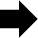 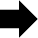 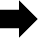 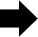 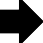 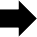 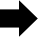 La représentation, ses langages, moyens plastiques et enjeux artistiquesLa représentation, ses langages, moyens plastiques et enjeux artistiquesSituations de pratiques, de projetQuestionnements à déduireDessiner pour créer, comprendre, communiquerLes différents statuts du dessin : outil d’observation, d’interprétation, de conception, de communication, langage artistique en soi…Les conceptions contemporaines du dessin : pluralité des modalités et pratiques, filiation et rupture, relations avec d’autres médiums, avec l’écriture…Dessiner pour créer, comprendre, communiquerSelon les projets conduits et la nature des pratiques des élèves, on établira ponctuellement des liens (comparaisons, correspondances, appropriations, porosité…) entre le dessin en arts plastiques et son rôle dans d’autres arts, sans exclure ses usages autres qu’artistiques (par exemple : dans les sciences, la géographie, les technologies…).Représenter le monde, inventer des mondesLa ressemblance et ses codes : relation au modèle, tirer parti de l’écart avec la réalité (potentiel plastique et sémantique), spécificités propres aux différentes pratiques (picturales, sculpturales, photographiques…)Le dispositif de représentation : relations et différences entre l’espace littéral du support ou celui tangible du lieu et l’espace suggéré des représentations, entre espace représenté et construit… La représentation du corps : pluralité des approches et partis-pris artistiques, incidences sur l’idée de portrait…Représenter le monde, inventer des mondesOn veillera à proposer quelques liens (exprimant des racines communes, des convergences, des singularités…) entre la représentation en arts plastiques et ses finalités et modalités dans le champ du cinéma ou du théâtre.La figuration et l’imageLa figuration et l’imageSituations de pratiques, de projetQuestionnements à déduireRaconter en mobilisant langages et moyens plastiquesLa figuration et la construction de l’image : espaces et dispositifs de la narration (séquences visuelles, polyptyques, installations…)Le temps et le mouvement de la figuration : temporalités et mouvements (réels, suggérés, temps de dévoilement et/ou mouvement du spectateur…) au service d’une narration…Raconter en mobilisant langages et moyens plastiquesOn veillera à établir des connexions et faire comparer les formes et procédés narratifs mobilisés, par exemple, par la bande dessinée, l’art vidéo, le cinéma, la communication visuelle, l’univers du jeu vidéo.La matière, les matériaux et la matérialité de l’œuvreLa matière, les matériaux et la matérialité de l’œuvreSituations de pratiques, de projetQuestionnements à déduireDonner forme à laLes propriétés de la matière, des matériaux et les dimensionsmatière ou àtechniques de leur transformation : repérer et exploiter lesl’espace, transformerqualités (physiques, plastiques, techniques, sémantiques,la matière, l’espacesymboliques…) des matériaux pour créer en deux ou troiset des objetsdimensions…existantsLa relation du corps à la production artistique : corps de l’auteur,gestes et instruments, lisibilité du processus de productionL’objet et l’espace comme matériau en art : intégration,transformation, détournement, incidence de l’échelle sur lamobilisation des matériaux…On veillera à faire comparer les approches en arts plastiques à cellesrelevant de l’architecture et du design, voire du paysage.La présentation et la réception de l’œuvreLa présentation et la réception de l’œuvreSituations de pratiques, de projetQuestionnements à déduirePrésenter, dire, diffuser la production plastique et la démarcheL’expérience sensible de l’espace de l’œuvre : rapports entre espace réel, représenté, perçu ou ressenti, rôle du corps du spectateur…La présence matérielle de l’œuvre dans l’espace de présentation : diversité des modes de présentation, recherche de neutralité ou affirmation du dispositif, lieux d’expositions, échelle, in situ…Présenter, dire, diffuser la production plastique et la démarchePonctuellement, selon les projets conduits et la nature des pratiques des élèves, on proposera et fera découvrir des exemples d’accrochages et de scénographies de l’œuvre plastique dans des galeries, des musées, des centres d’arts, des biennales ou festivals.L’idée, la réalisation et le travail de l’œuvreL’idée, la réalisation et le travail de l’œuvreSituations de pratiques, de projetQuestionnements à déduirePrévisualiser unLes processus allant de l’intention au projet : diversité desprojet, représentermodalités du travail préparatoire (esquisse, photomontage,une production enmodélisation, écrits…), incidences sur le projet, valeur artistique…cours de réalisationLa formalisation du projet et des choix de production deou achevéel’œuvre : adaptations ou interactions entre moyens techniques etintentions, constitution d’une mémoire du travail plastique…On sera attentif à enrichir les représentations que se font les élèvesdes processus de création, en reliant leurs pratiques à des modalitésobservables dans différents arts.La création à plusieurs plutôt que seulLa création à plusieurs plutôt que seulSituations de pratiques, de projetQuestionnements à déduirePratiquer en collaborant, partager des compétences et des ressources individuelles ou collectivesLe partage des compétences ou des tâches : du projet à la réalisation, organisation, mutualisation, coopération…Les différences entre collaboration et co-création artistiques : motivations, contextes et modalités, dépassement des individualités au bénéfice d’une singularité collective…Pratiquer en collaborant, partager des compétences et des ressources individuelles ou collectivesOn veillera à présenter des références diverses, des démarches et situations variées dans le temps et dans l’espace, en arts plastiques et en lien avec des domaines proches. Des comparaisons seront proposées avec des modalités repérées dans des domaines artistiques très différents des arts plastiques.Situations de pratiques, de projetSituations de pratiques, de projetPistes de travailQuestionnementsDOMAINE DE L’INVESTIGATION ET DE LA MISE EN ŒUVRE DES LANGAGES ET DES PRATIQUES PLASTIQUESDOMAINE DE L’INVESTIGATION ET DE LA MISE EN ŒUVRE DES LANGAGES ET DES PRATIQUES PLASTIQUESDOMAINE DE L’INVESTIGATION ET DE LA MISE EN ŒUVRE DES LANGAGES ET DES PRATIQUES PLASTIQUESDOMAINE DE L’INVESTIGATION ET DE LA MISE EN ŒUVRE DES LANGAGES ET DES PRATIQUES PLASTIQUESDOMAINE DE L’INVESTIGATION ET DE LA MISE EN ŒUVRE DES LANGAGES ET DES PRATIQUES PLASTIQUESLa représentation, ses langages, moyens plastiques et enjeux artistiquesLa représentation, ses langages, moyens plastiques et enjeux artistiquesLa représentation, ses langages, moyens plastiques et enjeux artistiquesLa représentation, ses langages, moyens plastiques et enjeux artistiquesLa représentation, ses langages, moyens plastiques et enjeux artistiquesDessiner pour créer, comprendre, communiquerEnregistrement du monde sensible au moyen du dessin ;analyse, interprétation, compréhension du réel observé et transcrit ;élaboration ou communication d’un projet artistique, représentation ou diffusion d’une création achevée ;relations entre le dessin et la sculpture, la peinture, l’architecture, la vidéo, la création numérique (élaboration du projet, interactions dans une démarche de création, influences réciproques) ;le dessin comme pratique artistique en soi, son inscription dans une filiation ou l’affirmation d’une rupture, l’invention de ses propres règles, de nouveaux outils… ;jeux sur les emprunts ou les citations de codes et de styles, sur les relations entre le dessin et la couleur, des supports… ;le dessin dans ses dialogues avec l’écriture (dans une production plastique, poétique ou mobilisant plusieurs langages et univers) ;etc.Enregistrement du monde sensible au moyen du dessin ;analyse, interprétation, compréhension du réel observé et transcrit ;élaboration ou communication d’un projet artistique, représentation ou diffusion d’une création achevée ;relations entre le dessin et la sculpture, la peinture, l’architecture, la vidéo, la création numérique (élaboration du projet, interactions dans une démarche de création, influences réciproques) ;le dessin comme pratique artistique en soi, son inscription dans une filiation ou l’affirmation d’une rupture, l’invention de ses propres règles, de nouveaux outils… ;jeux sur les emprunts ou les citations de codes et de styles, sur les relations entre le dessin et la couleur, des supports… ;le dessin dans ses dialogues avec l’écriture (dans une production plastique, poétique ou mobilisant plusieurs langages et univers) ;etc.Les différents statuts du dessinLes conceptions contemporaines du dessinReprésenter le monde, inventer des mondesSpécificités de la représentation en deux et en trois dimensions, sur un support ou dans l’espace, au moyen de pratiques graphiques, picturales, sculpturales ;spécificités de la représentation photographique et de l’image animée ;enjeux plastiques de la représentation d’une fiction, d’un événement ou d’un lieu réinventé ou inventé, en fonction d’un imaginaire, d’un parti pris singulier, d’une interprétation personnelle ;représentation de soi et des autres selon diverses conceptions (des fonctions descriptives ou symboliques aux approches politiques ou poétiques du portrait) ;etc.Spécificités de la représentation en deux et en trois dimensions, sur un support ou dans l’espace, au moyen de pratiques graphiques, picturales, sculpturales ;spécificités de la représentation photographique et de l’image animée ;enjeux plastiques de la représentation d’une fiction, d’un événement ou d’un lieu réinventé ou inventé, en fonction d’un imaginaire, d’un parti pris singulier, d’une interprétation personnelle ;représentation de soi et des autres selon diverses conceptions (des fonctions descriptives ou symboliques aux approches politiques ou poétiques du portrait) ;etc.La ressemblance et ses codesLe dispositif de représentationLa représentation du corpsLa figuration et l’imageLa figuration et l’imageLa figuration et l’imageLa figuration et l’imageRaconter en mobilisant langages et moyens plastiquesDifférents espaces possibles d’une narration avec des moyens plastiques (incidences de la nature des supports et des formats, de leur homogénéité ou hétérogénéité, de leur unicité ou leur multiplicité…) ;modalités d’organisation plastique et de présentation d’une figuration narrative selon une intention personnelle ou les données d’un récit (traditions et formes contemporaines de la séquence visuelle, série, polyptyque ou installation…) ;formes rhétoriques (métonymie, métaphore, ellipse, hyperbole…) de la figuration narrative (descriptive, idéalisée, allégorique…), choix de composition ou de hiérarchisation plastique, leur renouvellement ou dépassement ;mouvements et temporalités conjugués (réels, exprimés, symbolisés, suggérés, figurés ; temps de réalisation, lecture, dévoilement ; temps juxtaposés ; partis-pris tirés du rythme, séquence, vitesse, montage, découpage…) pour soutenir le récit d’une histoire réelle ou fictive ;dialogue ou hybridation, dans une figuration narrative, entre moyens plastiques et l’écrit ;etc.La figuration et la construction de l’imageLe temps et le mouvement de la figurationLa matière, les matériaux et la matérialité de l’œuvreLa matière, les matériaux et la matérialité de l’œuvreLa matière, les matériaux et la matérialité de l’œuvreLa matière, les matériaux et la matérialité de l’œuvreDonner forme à la matière ou à l’espace, transformer la matière, l’espace et des objets existantsCaractéristiques des matériaux, leur nature pérenne ou éphémère, leur potentiel sémantique dans les diverses modalités de la pratique en deux et en trois dimensions, les effets plastiques produits par les techniques employées ;divers aspects matériels et techniques de la sculpture (modelage, moulage, taille, assemblage, installation…), possibilités induites par leurs caractéristiques sur les opérations plastiques (formes fermées et ouvertes, contours, vides et pleins, limites ou enveloppement, passages et transitions…) ;interactions entre matières, outils et gestes dans les pratiques picturales, les qualités plastiques et les effets visuels obtenus, la lisibilité du processus de production ;évolutions ou transformations de l’objet sculptural ou architectural, de son projet à sa possible monumentalité, la différence entre structure et construction, les incidences de l’échelle d’une pratique sur la mobilisation des données matérielles (médiums, matériaux, supports, gestes, instruments…), le rapport à l’espace, à la présentation, à la perception ;intervention sur l’objet, le volume ou l’espace existant dans une intention artistique pour les transformer, les détourner, les enrichir, en élargir ou en réorienter le sens ;etc.Les propriétés de la matière, des matériaux et les dimensions techniques de leur transformationLa relation du corps à la production artistiqueL’objet etl’espace comme matériau en artDOMAINE DE LA PRÉSENTATION DES PRATIQUES, DES PRODUCTIONS PLASTIQUES ET DE LA RÉCEPTION DU FAIT ARTISTIQUEDOMAINE DE LA PRÉSENTATION DES PRATIQUES, DES PRODUCTIONS PLASTIQUES ET DE LA RÉCEPTION DU FAIT ARTISTIQUEDOMAINE DE LA PRÉSENTATION DES PRATIQUES, DES PRODUCTIONS PLASTIQUES ET DE LA RÉCEPTION DU FAIT ARTISTIQUEDOMAINE DE LA PRÉSENTATION DES PRATIQUES, DES PRODUCTIONS PLASTIQUES ET DE LA RÉCEPTION DU FAIT ARTISTIQUELa présentation et la réception de l’œuvreLa présentation et la réception de l’œuvreLa présentation et la réception de l’œuvreLa présentation et la réception de l’œuvrePrésenter, dire,	diffuser la production plastique et la démarcheDifférents modes de présentation des productions plastiques (au mur, au sol, par projection, par édition, par diffusion avec des moyens numériques en ligne ou hors-ligne…), déduits de leurs caractéristiques ou anticipés dès la conception, dans un espace unique ou dans plusieurs lieux, incidences sur le temps de réception de la production et le rapport au corps du spectateur ;liens entre supports, matériaux, formats des productions plastiques et aspects matériels de la présentation (cadre, socle, cimaise…) dans un espace sensible ;modalités intégrées (dispositifs intrinsèques à la production) ou accentuées de la présentation (jeux sur l’accrochage, la lumière… pour infléchir la perception et réception) ou estompées (neutralité, jeux sur les continuités matérielles ou spatiales, proximité ou partage avec l’espace du spectateur…), leurs incidences sur la diversité des interprétations ;formes et enjeux de présentation des productions numériques, possibilités induites par la dématérialisation de la présentation numérique de tous types de pratiques (réseaux sociaux, blogs…) ;interactions entre les aspects matériels de la présentation et les éléments qui l’accompagnent (écrit, image, discours…), les fonctions qu’ils peuvent exprimer (partis-pris artistiques, accompagnement du spectateur par diverses modalités de l’information ou de la médiation sur la production et ladémarche, métiers de l’exposition qui sont liés) ;L’expérience sensible de l’espace de l’œuvreLa présence matérielle de l’œuvre dans l’espace de présentationPrésenter, dire,	diffuser la production plastique et la démarche- etc.- etc.L’expérience sensible de l’espace de l’œuvreLa présence matérielle de l’œuvre dans l’espace de présentationDOMAINE DE LA FORMALISATION DES PROCESSUS ET DES DÉMARCHES DE CRÉATIONDOMAINE DE LA FORMALISATION DES PROCESSUS ET DES DÉMARCHES DE CRÉATIONDOMAINE DE LA FORMALISATION DES PROCESSUS ET DES DÉMARCHES DE CRÉATIONDOMAINE DE LA FORMALISATION DES PROCESSUS ET DES DÉMARCHES DE CRÉATIONL’idée, la réalisation et le travail de l’œuvreL’idée, la réalisation et le travail de l’œuvreL’idée, la réalisation et le travail de l’œuvreL’idée, la réalisation et le travail de l’œuvrePrévisualiser un projet, représenter une production en cours de réalisation ou achevéeDiversité des modalités du travail préparatoire (esquisses, croquis, ébauches, maquettes, schématisation, photographies, photomontages, utilisation des nouveaux médias et du numérique…), de leur mise en œuvre au service d’une intention, du développement d’une pensée plastique, les incidences de la conception et de la prévisualisation d’un projet sur la création elle-même ;interactions entre les données initiales d’un projet et celles de son processus de réalisation, évolutions d’un projet lors de sa concrétisation, le possible dépassement des modalités initialement prévues ;intégration au processus de création des données temporelles, matérielles, physiques ou techniques, des aléas, contraintes ou accidents ;les potentialités du numérique comme moyen de conception, de prévisualisation, d’enregistrement, de diffusion… ;possibilités de l’enregistrement, par des modalités et outils variés, de l’évolution du projet ou de la production (constitution d’une mémoire du travail plastique, ressource disponible pour faire évoluer une pratique ou une démarche, moyens pour communiquer sur elles) ;Les processus allant del’intention au projetLa formalisation du projet et des choix de production de l’œuvrePrévisualiser un projet, représenter une production en cours de réalisation ou achevée- etc.- etc.Les processus allant del’intention au projetLa formalisation du projet et des choix de production de l’œuvreLa création à plusieurs plutôt que seulLa création à plusieurs plutôt que seulLa création à plusieurs plutôt que seulLa création à plusieurs plutôt que seulPratiquer en collaborant, partager des compétences et des ressources individuelles ou collectivesLe partage des compétences ou des tâchesLes différences entre collaboration et co-création artistiquesPratiquer en collaborant, partager des compétences et des ressources individuelles ou collectivesModalités collaboratives du travail plastique (de l’intention au projet, de l’organisation du travail àplusieurs mains à la réalisation concrète) ;rôles de concepteurs et de producteurs, d’auteurs et de co-auteurs, interactions de ces statuts dans une production plastique collective ;dépassement de l’expression des singularités et des pratiques individuelles au bénéfice d’une démarche ou d’une singularité collective ;traditions et renouvellements contemporains du travail en collaboration, ses incidences sur l’idée d’artiste, de propriété intellectuelle de l’œuvre ;etc.Le partage des compétences ou des tâchesLes différences entre collaboration et co-création artistiques